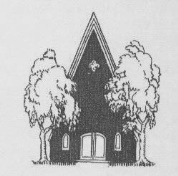 SHERLOCK HOLMES: The Final Adventure Opens Friday, January 24 at Schenectady Civic PlayersSCHENECTADY – Sherlock Holmes: The Final Adventure by Steven Dietz, based on the original 1899 play by William Gillette and Arthur Conan Doyle, opens Friday, January 24, and runs through Sunday, February 2, at Schenectady Civic Players’ 12 South Church Street playhouse in Schenectady’s historic Stockade district.  	The play, directed by Aaron Holbritter, is the third main-stage production of Schenectady Civic Player’s 86th season. 	In the plot, the King of Bohemia is about to be blackmailed by a notorious photograph, and the woman at the heart of this crime is the famous opera singer Irene Adler.  With Dr. Watson at his side, Mr. Holmes pursues first the case, and then the affections of Miss Adler…and in doing so marches right into the lair of his longtime adversary, Professor Moriarty. 	In this spirited, fast-moving and thoroughly theatrical adaptation, Dietz presents Holmes at the height of his powers – surrounded by all the elements that fans of his exploits have come to expect: intrigue, danger, wit, humor and surprise. 	“Dietz creates interesting worlds in his adaptations, in this case conjuring Victorian England and Holmes’ flat at 221B Baker Street. In his script, Dietz has crafted enough intrigue, adventure and even romance to create a fun evening that moves quickly, and is sure to please everyone who joins in the game.” –BackStage	The cast: Tom Templeton (as Sherlock Holmes), Ian LaChance (as Dr. Watson),  Isaac Newbery (Professor Moriarty),  David Cerutti (King of Bohemia),  Erin Waterhouse (Irene Adler),  Marc Destefano (James Larrabee),  Amy Lane (Madge Larrabee), and Chris Guyon (Sid Prince, et al).Sherlock Holmes: The Final Adventure  plays Friday, Saturday and Sunday (January 24, 25, 26) and Wednesday through Sunday (January 29 through February 2).  Wednesday and Thursday curtains are at 7:30 pm; Fridays and Saturdays at 8 pm; and Sundays are matinees only at 2:30 pm.  Tickets, $17.  Order and charge by phone through Proctors box office 346-6204.  Order on-line at www.civicplayers.org  More info call 382-2081.  